              В соответствии с частью 2 статьи 22 Федерального закона от 13.07.2020 № 189-ФЗ «О государственном (муниципальном) социальном заказе на оказание государственных (муниципальных) услуг в социальной сфере», пунктом 2 статьи 78.4 Бюджетного кодекса Российской Федерации,    Администрация  муниципального образования «Глинковский район» Смоленской области  п о с т а н о в л я е т: 1. Утвердить прилагаемый Порядок предоставления субсидии юридическим лицам, индивидуальным предпринимателям, физическим лицам – производителям товаров, работ, услуг на оплату соглашения о возмещении затрат, связанных с оказанием муниципальных услуг в социальной сфере в соответствии с социальным сертификатом.2. Настоящее постановление подлежит официальному обнародованию.              3. Контроль за исполнением настоящего постановления возложить на начальника отдела по образованию (Л.А. Бетремеева). Глава муниципального образования«Глинковский район»Смоленской области 		                                                        М.З.КалмыковПОРЯДОКпредоставления субсидии юридическим лицам, индивидуальным предпринимателям, физическим лицам – производителям товаров, работ, услуг на оплату соглашения о возмещении затрат, связанных с оказанием муниципальных услуг в социальной сфере в соответствии 
с социальным сертификатом 1. Настоящий Порядок предоставления субсидии юридическим лицам, индивидуальным предпринимателям, физическим лицам – производителям товаров, работ, услуг на оплату соглашения о возмещении затрат, связанных 
с оказанием муниципальных услуг в социальной сфере в соответствии с социальным сертификатом на получение муниципальной услуги в социальной сфере (далее именуется – Порядок), разработан в соответствии со статьей 78.4 Бюджетного кодекса Российской Федерации, частью 2 статьи 22 Федерального закона от 13.07.2020 №189-ФЗ «О государственном (муниципальном) социальном заказе на оказание государственных (муниципальных) услуг в социальной сфере» (далее – Федеральный закон № 189-ФЗ) и определяет цели и условия предоставления субсидии юридическим лицам, индивидуальным предпринимателям, физическим лицам – производителям товаров, работ, услуг.2. Целью предоставления субсидии юридическим лицам, индивидуальным предпринимателям, физическим лицам – производителям товаров, работ, услуг (далее – получатели субсидии) является исполнение муниципального социального заказа на оказание муниципальной услуги «Реализация дополнительных общеразвивающих программ» (далее именуется – муниципальная услуга) в соответствии с социальным сертификатом. 3. Предоставление субсидии осуществляется в пределах бюджетных ассигнований, предусмотренных решением Глинковского районного Совета депутатов о бюджете муниципального образования «Глинковский район» Смоленской области на текущий финансовый год и плановый период и доведенных на цели, указанные в пункте 2 настоящего Порядка, Отделу по образованию Администрации муниципального образования «Глинковский район» Смоленской области, являющемуся уполномоченным органом (далее именуется – уполномоченный орган) лимитов бюджетных обязательств.4. Результатом предоставления субсидии является оказание в соответствии с Порядком формирования муниципальных социальных заказов на оказание муниципальных услуг в социальной сфере, утвержденным постановлением Администрации муниципального образования «Глинковский район» Смоленской области от 12.12.2023 № 495 (далее – Порядок формирования муниципального социального заказа), муниципальной услуги потребителям услуг, предъявившим получателю субсидии социальный сертификат. 5. Размер субсидии, предоставляемый i-му получателю субсидии (Vi) определяется в формируемом уполномоченным органом расчете, форма которого утверждается в составе приложения к соглашению по следующей формуле:где:Vi - размер субсидии, предоставляемый i-му получателю субсидии;Q – количество потребителей услуг, предъявивших социальный сертификат 
i-му юридическому лицу;P – нормативные затраты, установленные на основании Порядка определения нормативных затрат на оказание муниципальной услуги, определяющего порядок расчета и утверждения нормативных затрат на оказание муниципальной услуги, утвержденного уполномоченным органом, включенные в соглашение.Размер субсидий, предоставляемых в соответствии с соглашениями, 
не может превышать объем финансового обеспечения муниципального социального заказа на соответствующий год, в целях исполнения которого осуществляется отбор исполнителей услуг путем предоставления социального сертификата.6. Субсидия перечисляется уполномоченным органом в целях оплаты соглашения в порядке возмещения затрат в сроки, предусмотренные соглашением, после принятия отчета об исполнении соглашения. Перечисление субсидии получателю субсидии в соответствии 
с заключенным соглашением, осуществляется на счета, определенные 
с учетом положений, установленных бюджетным законодательством Российской Федерации.Перечисление субсидии в течение IV квартала осуществляется за декабрь - до представления отчета в соответствии с формируемой уполномоченным органом информацией о предъявленных социальных сертификатах, после предоставления получателем субсидии уполномоченному органу отчета за 11 месяцев (предварительного за год) по предъявленным сертификатам в части предварительной оценки достижения показателей годового объема оказания муниципальных услуг за соответствующий финансовый год в сроки, установленные в соглашении, но не позднее 15 декабря текущего финансового года.7. Получатель субсидии ежеквартально не позднее 10 рабочих дней, следующих за периодом, в котором осуществлялось оказание муниципальной услуги (частичное оказание), представляет в уполномоченный орган отчет об исполнении соглашения по форме, определенной приложением 
к соглашению (далее - отчет), в порядке, установленном для заключения соглашения.8. Уполномоченный орган в течение 5 рабочих дней после представления получателем субсидии отчета осуществляет проверку отчета и наличия требуемых документов.В случае выявления несоответствия установленным требованиям уполномоченный орган в течение 1 рабочего дня направляет получателю субсидии требование об устранении факта(ов) выявленных нарушений.Получатель субсидии в течение 3 рабочих дней со дня получения требования устраняет факт(ы) выявленных нарушений и повторно предоставляет отчет, указанный в пункте 6 настоящего Порядка.9. Уполномоченный орган осуществляет контроль за соблюдением получателями субсидии условий оказания муниципальной услуги, в том числе в части достижения результата предоставления субсидии. Органы муниципального финансового контроля осуществляют контроль в соответствии со статьей 26 Федерального закона № 189-ФЗ.10. В случае установления факта недостижения получателем субсидии результата предоставлении субсидии и (или) Порядка формирования муниципального социального заказа, выявленного по результатам проверок, проведенных уполномоченным органом и (или) органами муниципального финансового контроля, получатель субсидии обязан возвратить субсидию в бюджет муниципального образования «Глинковский район» Смоленской области в течение 10 календарных дней со дня завершения проверки в размере (R), рассчитанным по следующей формуле:где:R – размер субсидии, которую получатель субсидии обязан возвратить 
в бюджет муниципального образования «Глинковский район» Смоленской области;Q – показатель, характеризующий объем муниципальной услуги, который получателем субсидии не оказан и (или) оказан с нарушением Порядка формирования муниципального социального заказа, человек;P – нормативные затраты, включенные в соглашение, рублей.11. При расторжении соглашения получатель субсидии возвращает сумму субсидии, предоставленную ранее в целях оплаты соглашения, за исключением суммы, соответствующей объему муниципальных услуг, оказанных в надлежащем порядке до момента расторжения соглашения, в бюджет муниципального образования «Глинковский район» Смоленской области, в том числе сумму возмещенного потребителю услуг вреда, причиненного его жизни и (или) здоровью, на основании решения уполномоченного органа, в сроки, определенные условиями соглашения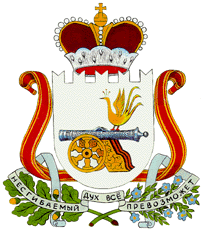                     АДМИНИСТРАЦИЯ МУНИЦИПАЛЬНОГО ОБРАЗОВАНИЯ       «ГЛИНКОВСКИЙ РАЙОН» СМОЛЕНСКОЙ ОБЛАСТИ                                                       П О С Т А Н О В Л Е Н И Еот 29 декабря 2023 г.  № 552 УТВЕРЖДЕНпостановлением Администрации муниципального образования «Глинковский район» Смоленской областиот 29.12.2023 г. № 552